Wormser ZeitungMörstadt11.04.2017Frühjahrsputz in Mörstadt FOTOS IM WORD-DOKUEMENT IM KREISORDNERMÖRSTADT - (red). Die FWG Mörstadt hatte wieder einen „Dreck-weg-Tag“ organisiert und die Mitbürger zum Mitmachen aufgerufen. Am ursprünglich geplanten Termin zwei Wochen zuvor war es allerdings so nass und kalt, dass man sich kurzfristig entschlossen hatte, die Aktion zu verschieben.Das erwies sich als gute Entscheidung. Bei mildem und trockenem Wetter fanden sich 20 freiwillige Helfer und dazu einige Kinder am Mörstadter Wegekreuz ein, um die Gemarkung vom Unrat zu befreien. In vier Gruppen zogen sie, mit Müllsäcken bewaffnet, los. Auch dieses Mal wurde (leider) wieder eine Menge Unrat gefunden, der in der Landschaft nichts zu suchen hat. Was von gedankenlosen Mitmenschen achtlos weggeworfen oder gar gezielt entsorgt wurde, wanderte in viele Müllsäcke und auf die Transportfahrzeuge. Nach drei Stunden Arbeit waren die zwei aufgestellten Container gut gefüllt und der Frühjahrsputz in der Gemarkung erledigt. Die FWG Mörstadt dankte allen tatkräftigen Helfern und Unterstützern, freute sich über die rege Teilnahme und hofft, mit dieser Aktion ein kleines Zeichen für mehr umweltbewusstes Verhalten setzen zu können.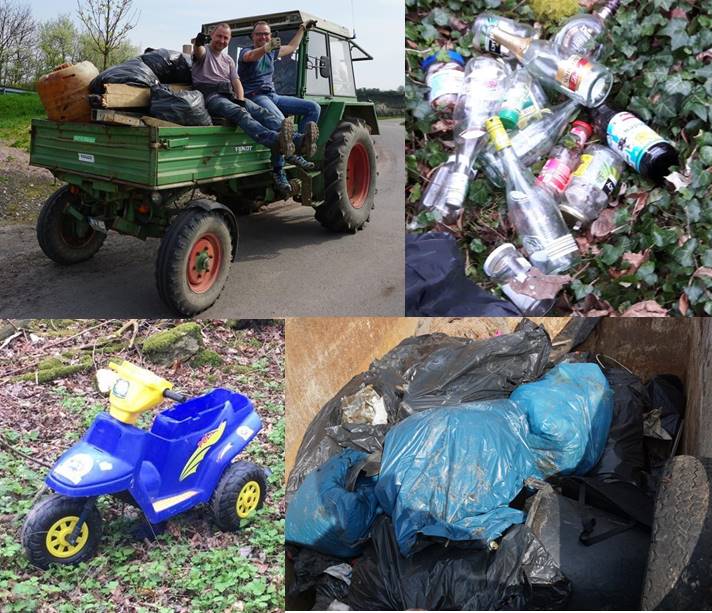 